Об актуализации   адресных сведенийВ соответствии с Федеральным законом Российской Федерации от 06.10.2003 г. № 
131 ФЗ «Об общих принципах организации местного самоуправления в Российской 
Федерации», постановлением Правительства РФ от 19.11.2014 г. № 1221 «Об 
утверждении правил присвоения, изменения и аннулировании адресов», с 
Федеральным законом Российской Федерации от 28.12.2003 г. № 443-ФЗ «О 
федеральной информационной адресной системе и о внесении изменений в 
федеральный закон «об общих принципах организации местного самоуправления в 
Российской Федерации»,  и в соответствии с проведенной инвентаризацией 
адресов, Исполнительный комитет Яковлевского сельского поселения Елабужского муниципального района Республики Татарстан
ПОСТАНОВЛЯЕТ:
1.Актуализировать адресные сведения в Государственном адресном реестре в 
части размещения (добавления) сведений о кадастровых  номерах объектов 
недвижимости, являющихся объектами адресации и ранее внесенных в 
Государственный адресный реестр, согласно перечню в Приложении №1 к 
настоящему Постановлению.2. Постановление вступает в силу со дня его подписания3. Контроль за исполнением оставляю за собой.
Руководитель                                                                                   О.В.КозыреваИСПОЛНИТЕЛЬНЫЙ КОМИТЕТ ЯКОВЛЕВСКОГО СЕЛЬСКОГО ПОСЕЛЕНИЯ ЕЛАБУЖСКОГО МУНИЦИПАЛЬНОГО РАЙОНАРЕСПУБЛИКИ ТАТАРСТАН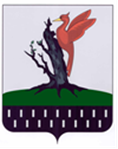 ТАТАРСТАН  РЕСПУБЛИКАСЫ АЛАБУГА  МУНИЦИПАЛЬРАЙОНЫ ЯКОВЛЕВО  АВЫЛ ЖИРЛЕГЕ БАШКАРМА            КОМИТЕТЫПОСТАНОВЛЕНИЕКАРАР   № 18«14» декабря  2023г.Приложение № 1 К постановлению Исполнительного комитета Яковлевского сельскогоПоселения № 18 от 14 декабря 2023№ п/пАдрес объектаКадастровый номер1Республика Татарстан (Татарстан), Елабужский район, село Бессониха, улица Береговая, дом 716:18:070201:1142Республика Татарстан (Татарстан), Елабужский район, село Бессониха, улица Береговая, дом 1916:18:070201:122